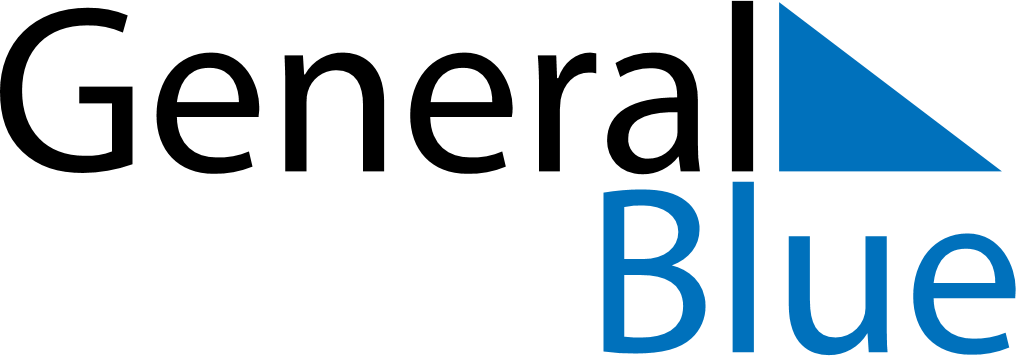 June 2018June 2018June 2018CroatiaCroatiaSUNMONTUEWEDTHUFRISAT12345678910111213141516End of Ramadan (Eid al-Fitr)17181920212223Anti-Fascist Struggle Day24252627282930Statehood Day